COLEGIO EMILIA RIQUELME  TALLER EVALUATIVOCOLEGIO EMILIA RIQUELME  TALLER EVALUATIVOCOLEGIO EMILIA RIQUELME  TALLER EVALUATIVOCOLEGIO EMILIA RIQUELME  TALLER EVALUATIVO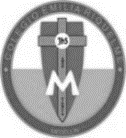 Nombres y Apellidos:           Nombres y Apellidos:           Nombres y Apellidos:           Nombres y Apellidos:           Fecha:  Asignatura: UrbanidadGrado:   5°Docente: Estefanía LondoñoDocente: Estefanía LondoñoPROPUESTA REEDUCATIVA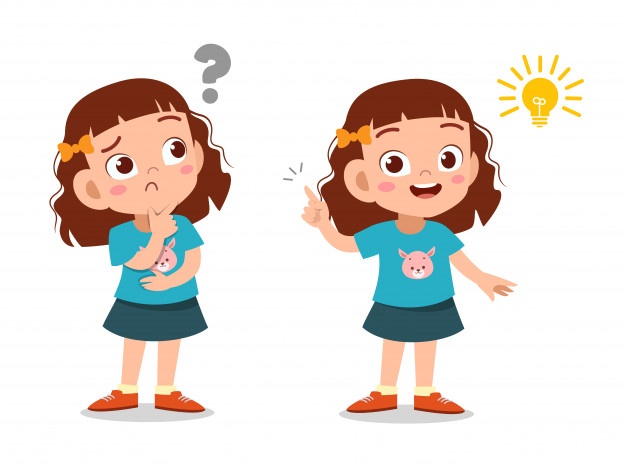 De las propuestas socializadas en clase, elige la que mas te llamó la atención y crea una guía de desarrollo con el siguiente formato: Puedes realizarlo aquí mismo en Word si deseas. Nota: Puede realizarse en el cuaderno, tomarle foto o escanearlo y enviarlo a mi correo. Recuerden todo virtual. PROPUESTA REEDUCATIVADe las propuestas socializadas en clase, elige la que mas te llamó la atención y crea una guía de desarrollo con el siguiente formato: Puedes realizarlo aquí mismo en Word si deseas. Nota: Puede realizarse en el cuaderno, tomarle foto o escanearlo y enviarlo a mi correo. Recuerden todo virtual. PROPUESTA REEDUCATIVADe las propuestas socializadas en clase, elige la que mas te llamó la atención y crea una guía de desarrollo con el siguiente formato: Puedes realizarlo aquí mismo en Word si deseas. Nota: Puede realizarse en el cuaderno, tomarle foto o escanearlo y enviarlo a mi correo. Recuerden todo virtual. PROPUESTA REEDUCATIVADe las propuestas socializadas en clase, elige la que mas te llamó la atención y crea una guía de desarrollo con el siguiente formato: Puedes realizarlo aquí mismo en Word si deseas. Nota: Puede realizarse en el cuaderno, tomarle foto o escanearlo y enviarlo a mi correo. Recuerden todo virtual. PROPUESTA REEDUCATIVADe las propuestas socializadas en clase, elige la que mas te llamó la atención y crea una guía de desarrollo con el siguiente formato: Puedes realizarlo aquí mismo en Word si deseas. Nota: Puede realizarse en el cuaderno, tomarle foto o escanearlo y enviarlo a mi correo. Recuerden todo virtual. 